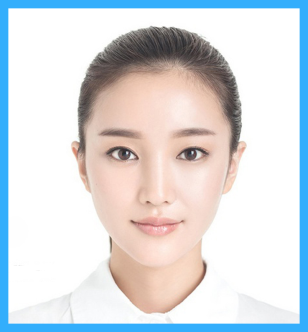 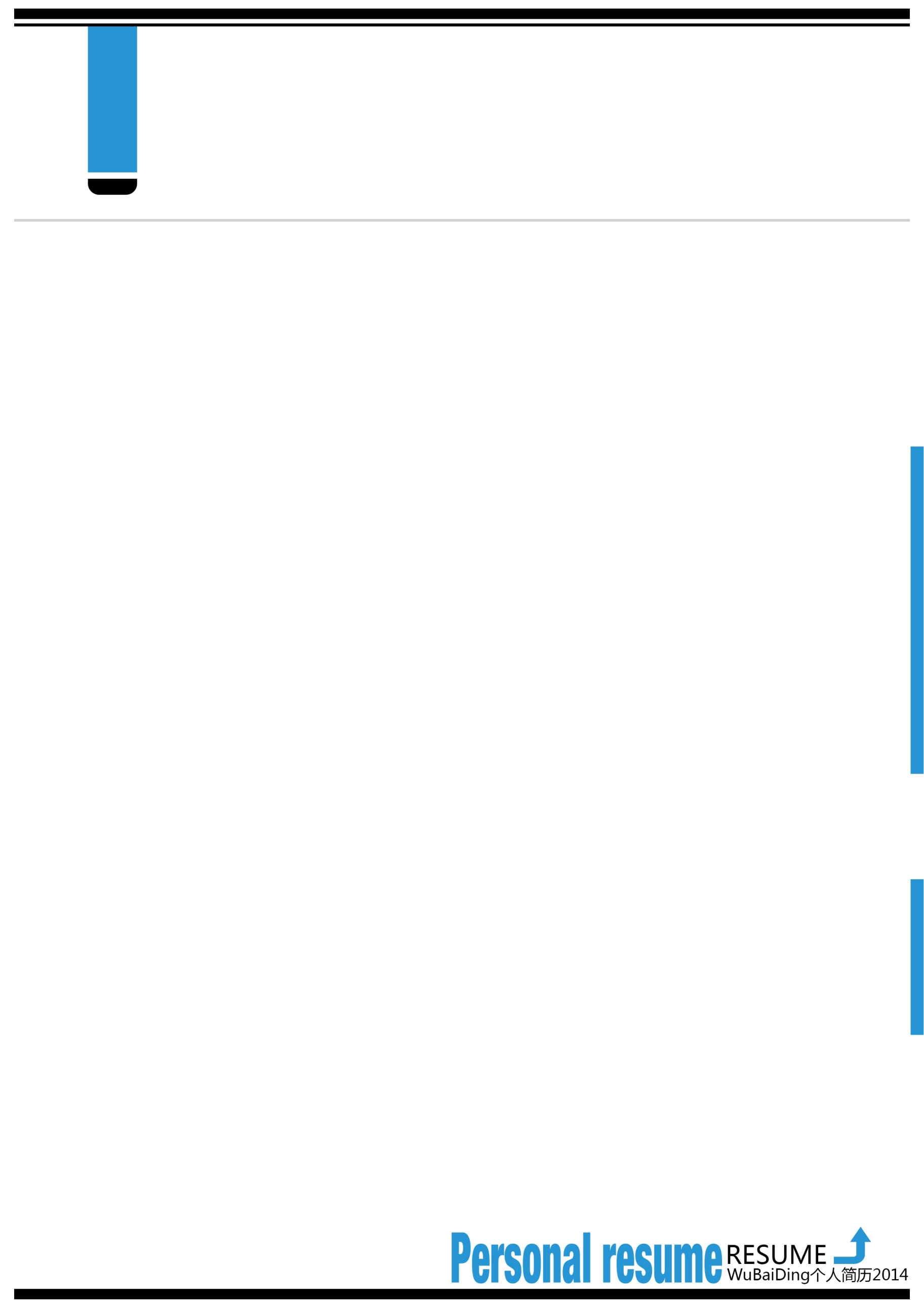 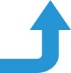 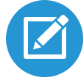 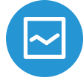 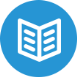 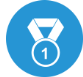 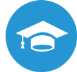 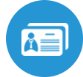 求职意向：萝卜头市场专员24岁       浙江省杭州市     13888888888      888888@163.com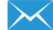 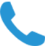 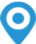 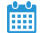 